27.04.2020 (понедельник)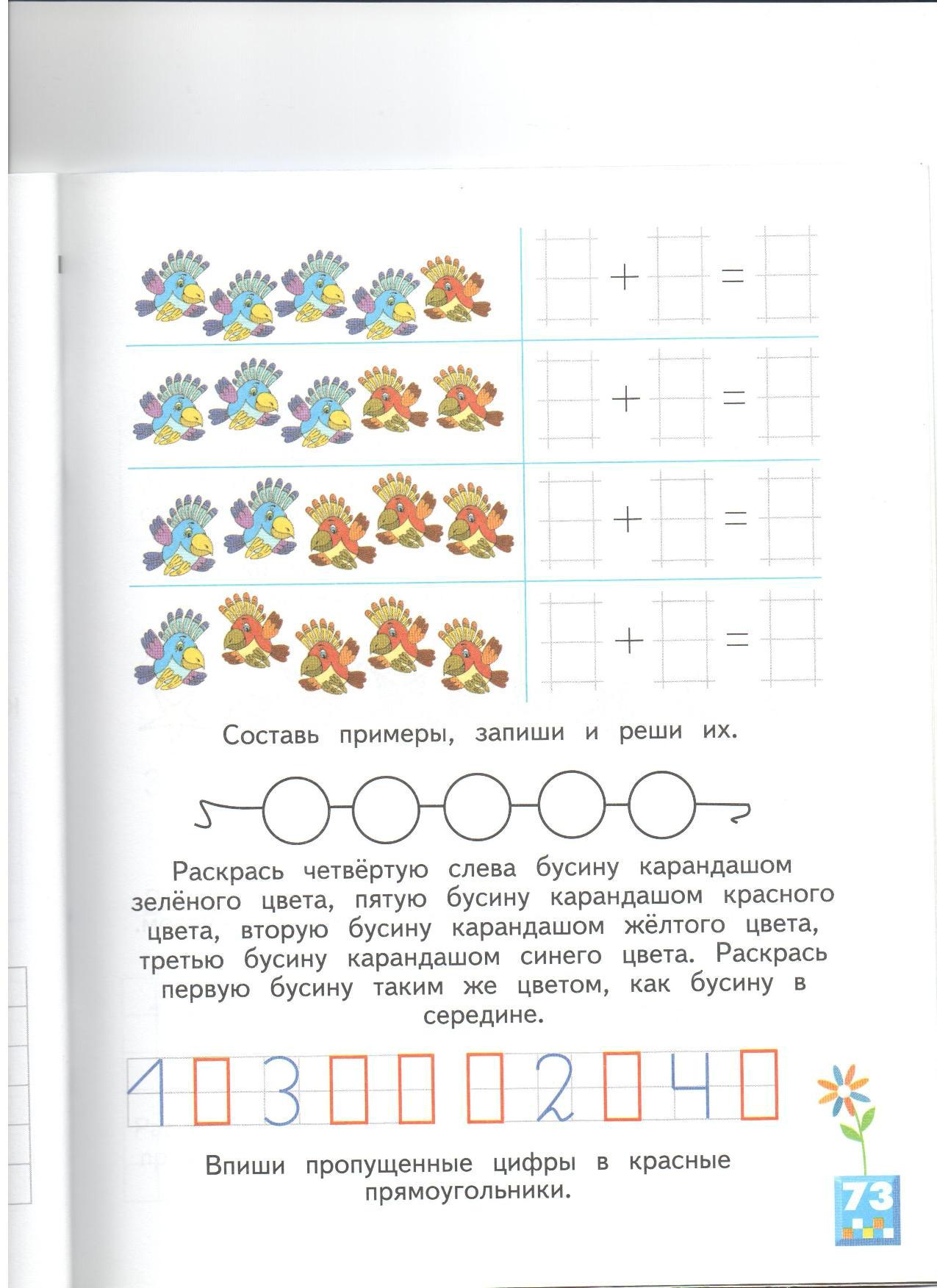 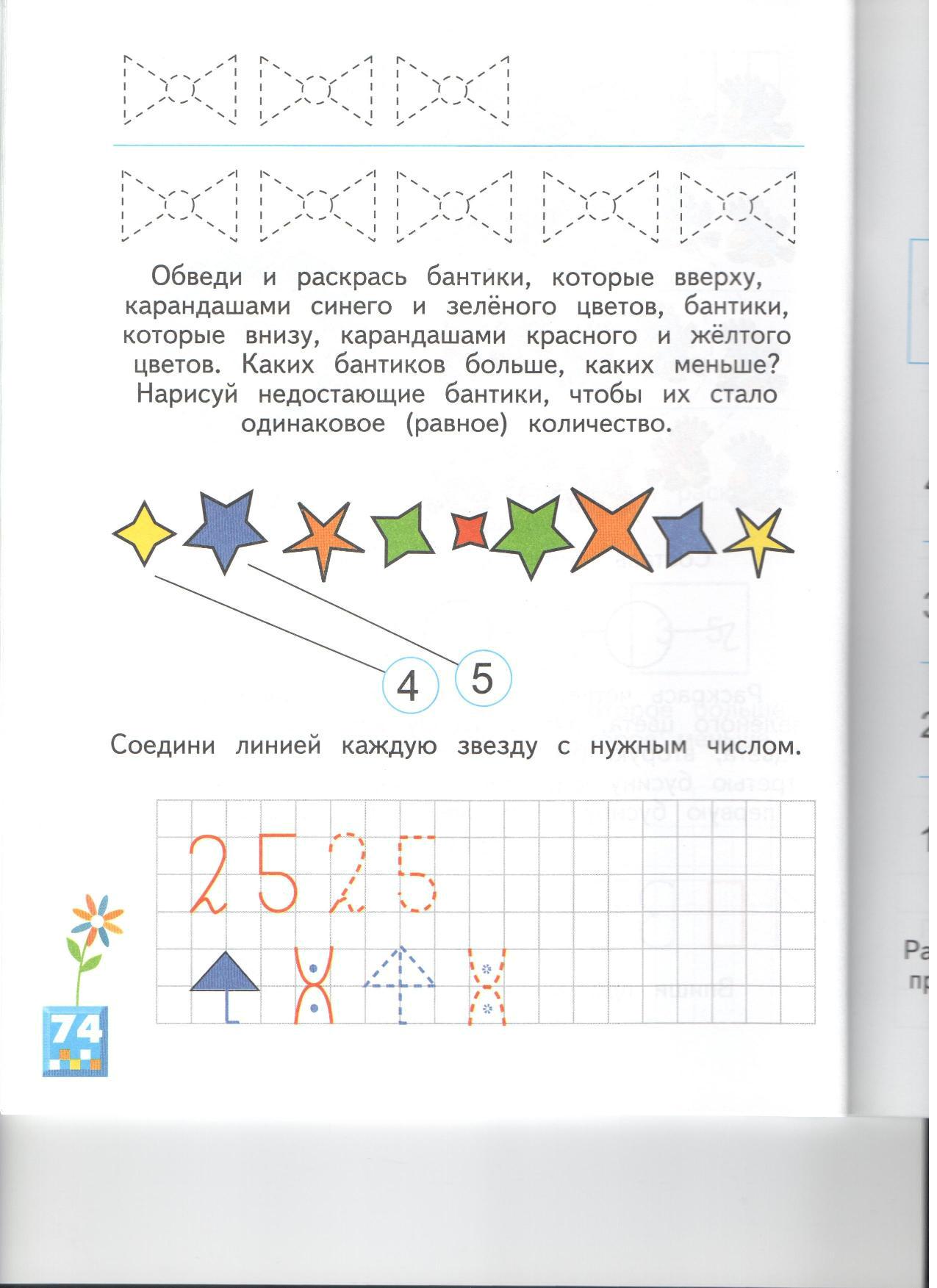 №ПредметТема урокаЗадание Отчетность1.Чтение Повторение изученных звуковВидеоурок с 10.00 – 10.20Подготовить карточки с буквами А, О, У, М, Н, С, Х (каждой буквы по 2 шт)2.МатематикаЧисло и цифра 5 Выполнить задания, стр. 73, 74 (см. фото внизу). Написать цифры в тетради или распечатать фото (см. ниже)Фото выполненного задания.3.Адаптивная физкультураИгровой урок «Колобок»Разминка: https://www.youtube.com/watch?v=wNcWXKI9bHY&list=PL-6hx__Uo52nFMfughW4AHQPyeCSE3fBX&index=3&t=0s понадобится коврикhttps://www.youtube.com/watch?v=cLWogOai1rgСлушать сказку и повторять движения4.Окружающий мирВидеоурок  с 10.30 – 10.505.МузыкаТема:"Бравые солдаты "Знакомство с песнями военной тематики М.Дм.и Дан.Покрасс, сл.Б. Ласкина" Три танкиста",м.М.Блантер,сл.М.Исаковский"Катюша "-слушать.Муз.А.Филлипенко,сл.Н. Волгиной" Бравые солдаты ",слушать, учить(по возможности)